小学校4年生　理科　　　　　　　　　　　　　　　勉強した日　　　　　　　　　　　　　　　　名前１．天気と気温□　２つのグラフを見て、気がつくことを書きましょう。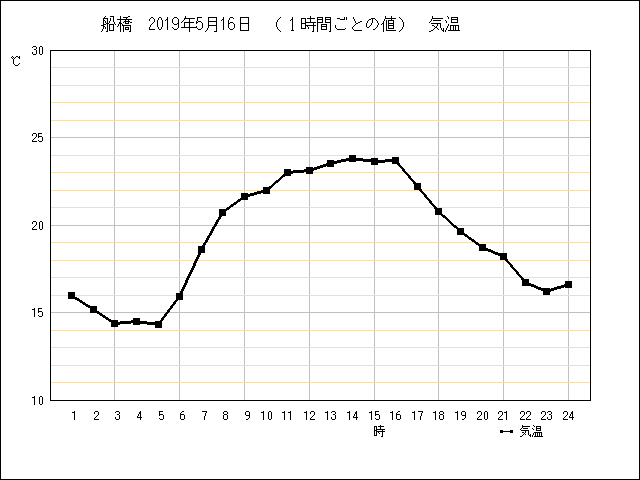 ①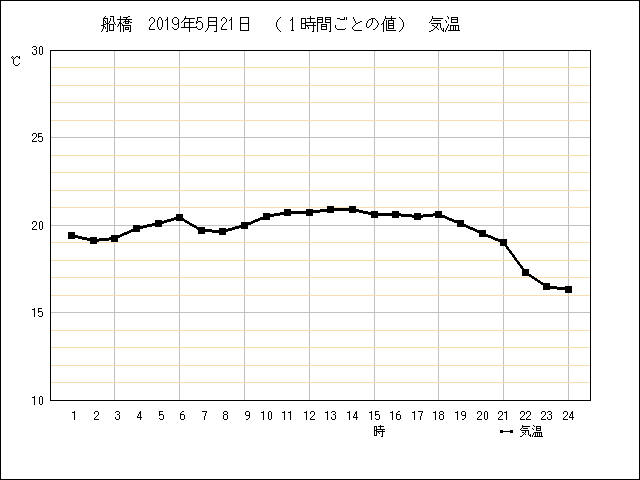 ②※気象庁HPより引用（www.data.jma.go.jp/）（※出典を記載すればデータを利用することができます）□　①と②、どちらが晴れの日で、どちらが雨の日のグラフでしょうか。　　　なぜそのように考えますか。□　これは、2019年５月２０日から２３日までの1日の気温の変化を連続で表したグラフです。　　　ア・イ・ウの時の天気をグラフから予想しましょう。そのように考えた理由も書きましょう。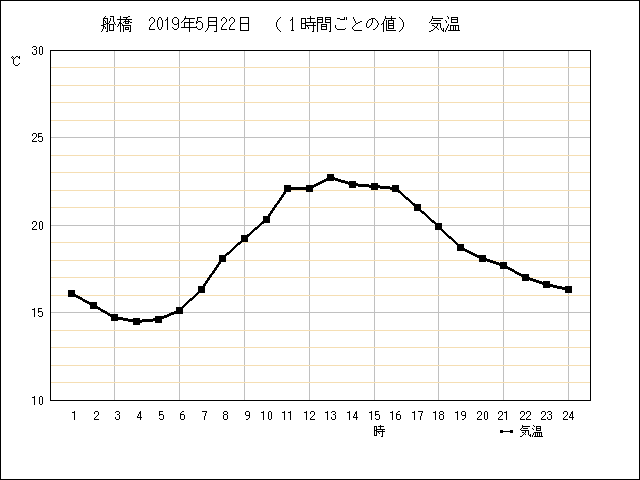 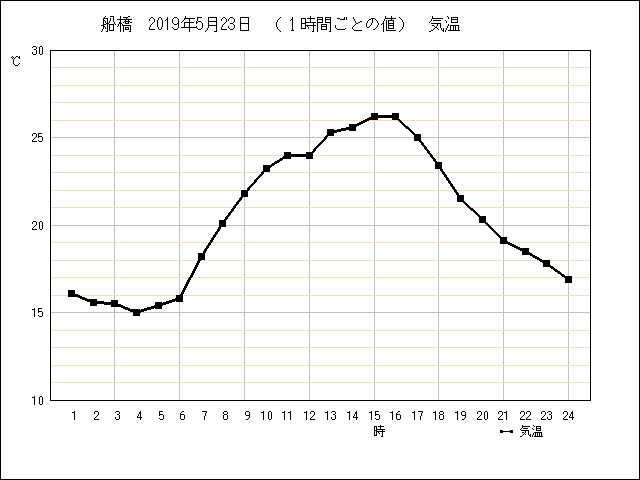 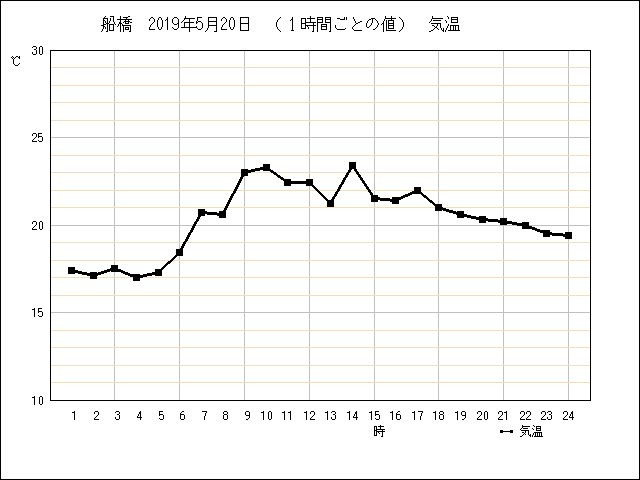 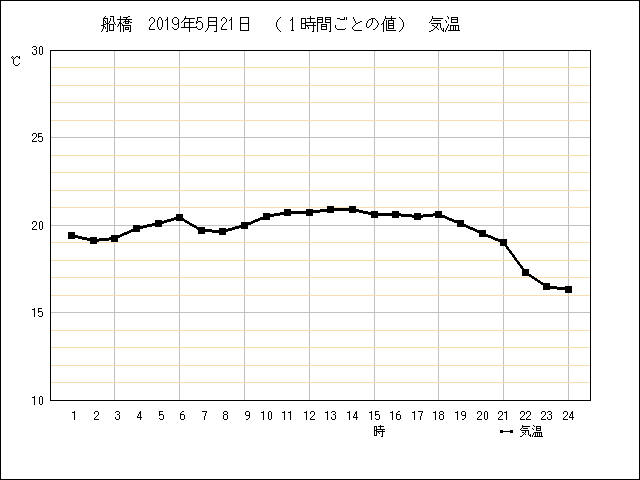 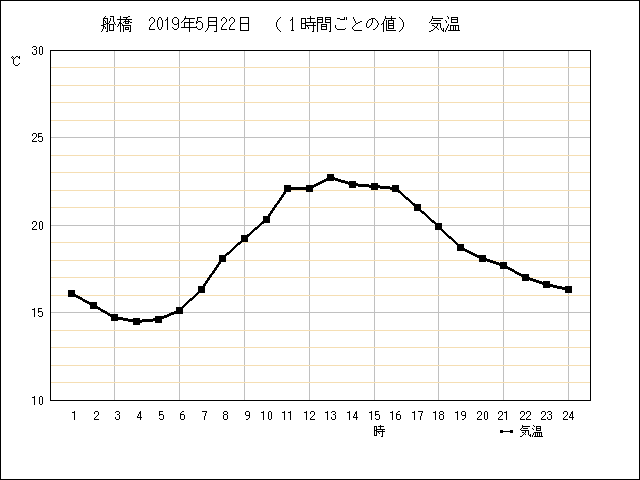 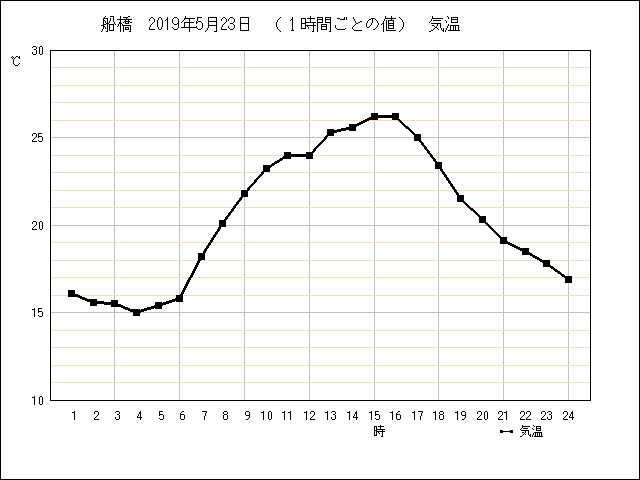 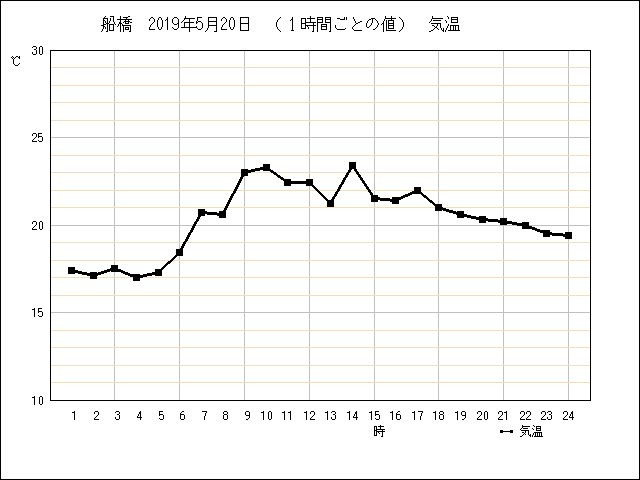 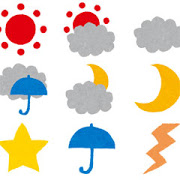 □　ある朝、起きるととてもいい天気でした。テレビの天気予報でも、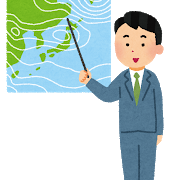 「今日は1日よく晴れるでしょう。」と言っていました。この後、気温はどうなると考えられますか。①から③の中から選びましょう。　　①　朝の気温のまま気温は上がらず、1日中あまり変化しない。　　②　時間がたつにつれて気温は上がり、午後２時ごろに一番高くなる。　　③　時間がたつにつれて気温は下がっていき、午後2時ごろが一番ひくくなる。☆　できる人はやってみよう！【チャレンジ問題】　　百葉箱は、どのように設置されているでしょうか。考えてみましょう。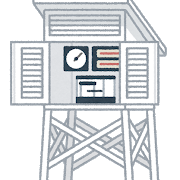 　　　・  地面から　　　　　　　　　　～　　　　　　　　　の高さ　　　・　風通しの　　　　　　　　　　　　ところ　　　・　日光が直せつ　　　　　　　　　　　　　　ところ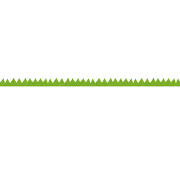 天気理由　ア　イ　ウ